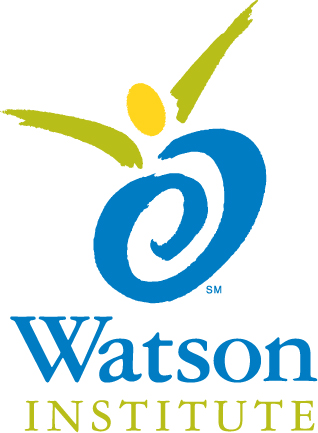 Sometimes Teachers HAVE to Correct or Help Other Students – THAT IS OK!My name is _____ and I go to __________________ School.I do good work in school.  I like my teachers.Sometimes I think it gets too loud.  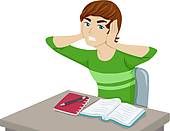 Sometimes teachers correct other students.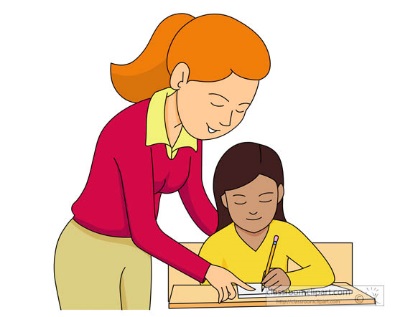 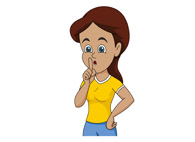 Sometimes teachers help other students.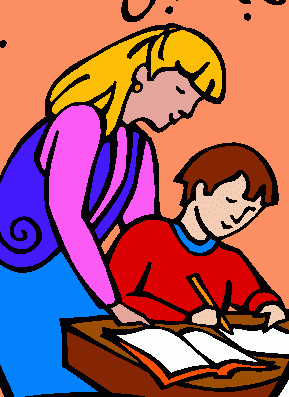 That is the job of the teacher.  A teacher is supposed to help and correct other students.  That is the school Rule for teachers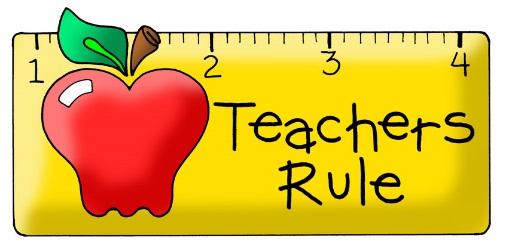 If it is too loud for me or if this bothers me I just have to tell __________[Could insert picture of student with selected adult]I can say:  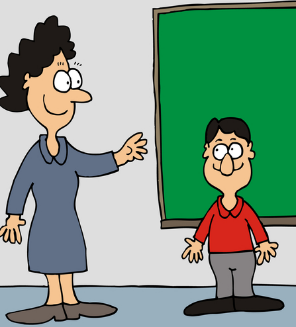 It is loud may I get a drink?  It is loud may I walk out with you?It is OK if teachers talk to students.  It is OK if teachers correct student.It is OK if a teacher helps a student.I can ask to leave.  I can ask quietly.  No screaming or yelling.  Just ask to leave.  I can give a note too!  I just hand the note to an adult.[Could insert picture of student handing note][insert motivating character – this is a sample]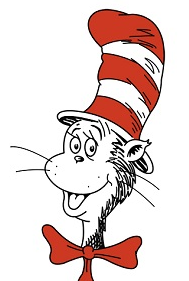 